附件2重庆建设防火技术平台门户网站地址：http://183.230.224.190:18084/“重庆建设防火”APP二维码：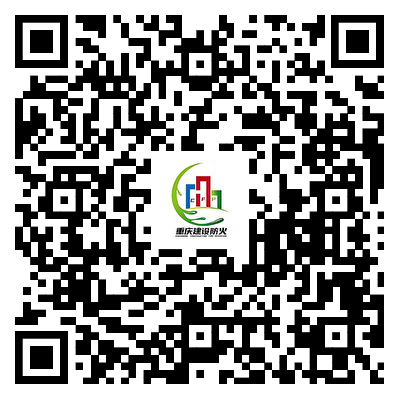 